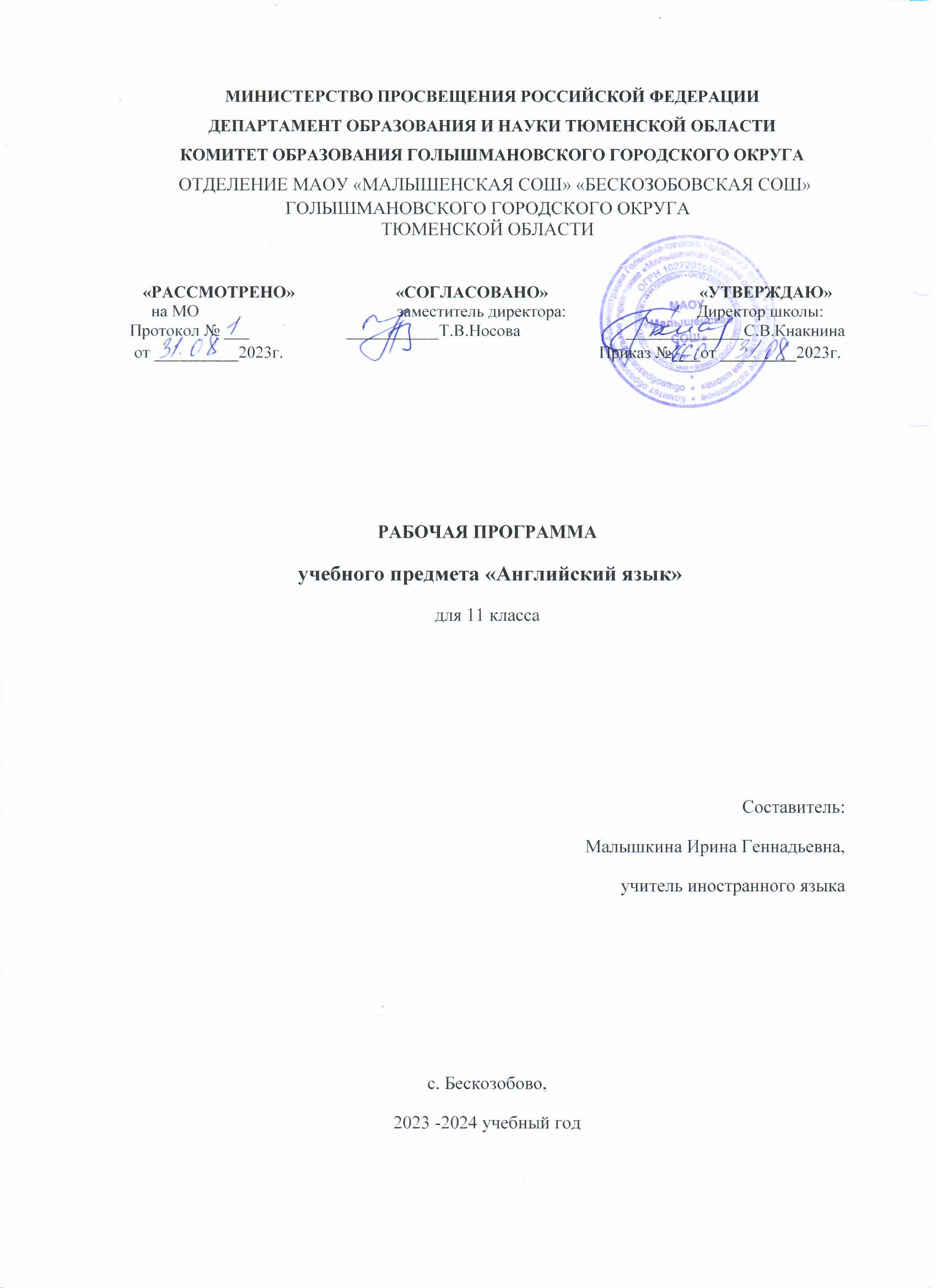 Пояснительная запискаРабочая программа  составлена  на основании Федерального компонента государственного образовательного стандарта, утверждённого Приказом Минобразования и науки РФ от 05.03.2004  года  №  1089  и  примерной  программы  по учебному  предмету «Английский язык»1. Требования к уровню подготовки  учащихся по учебному предмету «Английский язык»      В результате изучения иностранного языка в 11 классе ученик должен знать/понимать:значения новых лексических единиц, связанных с тематикой данного этапа обучения и соответствующими ситуациями общения, в том числе оценочной лексики, реплик-клише речевого этикета, отражающих особенности культуры страны/стран изучаемого языка;значение изученных грамматических явлений в расширенном объеме (видовременные, неличные и неопределенно-личные формы глагола, формы условного наклонения, косвенная речь/косвенный вопрос, побуждение и др., согласование времен);страноведческую информацию из аутентичных источников, обогащающую социальный опыт школьников: сведения о стране/странах изучаемого языка, их науке и культуре, исторических и  современных реалиях, общественных деятелях, месте в мировом сообществе и мировой культуре, взаимоотношениях с нашей страной, языковые средства и правила речевого и неречевого поведения в соответствии со сферой общения и социальным статусом партнера;уметьговорение	вести диалог, используя оценочные суждения, в ситуациях официального и неофициального общения (в рамках изученной тематики); беседовать о себе, своих планах; участвовать в обсуждении проблем в связи с прочитанным/прослушанным иноязычным текстом, соблюдая правила речевого этикета;рассказывать о своем окружении, рассуждать в рамках изученной тематики и проблематики; представлять социокультурный портрет своей страны и страны/стран изучаемого языка;аудирование•	относительно полно и точно понимать высказывания собеседника в распространенных стандартных ситуациях повседневного общения, понимать основное содержание и извлекать необходимую информацию из различных аудио- и видеотекстов: прагматических (объявления, прогноз погоды),  публицистических (интервью, репортаж), соответствующих тематике данной ступени обучения;чтение•	читать аутентичные тексты различных стилей: публицистические, художественные, научно-популярные, прагматические, используя основные виды чтения (ознакомительное, изучающее, поисковое/просмотровое) в зависимости от коммуникативной задачи;письменная речьписать личное письмо, заполнять анкету, письменно излагать сведения о себе в форме, принятой в стране/странах изучаемого языка, делать выписки из иноязычного текста;использовать приобретенные знания и умения в практической деятельности и повседневной жизни для:общения с представителями других стран, ориентации в современном поликультурном мире; получения сведений из иноязычных источников информации (в том числе через Интернет), необходимых в образовательных и самообразовательных целях..                                              2. содержание  учебного предметаСоциально-бытовая сфера. Повседневная жизнь семьи, ее доход  жилищные   и  бытовые условия проживания в городской квартире или в доме/коттедже в сельской  местности. Распределение домашних обязанностей в семье.  Общение в семье и в школе, межличностные отношения с друзьями и знакомыми. Здоровье и забота о нем, самочувствие,  медицинские услуги. (50 часов).  Социально-культурная сфера. Молодежь в современном обществе. Досуг молодежи: посещение кружков, спортивных секций и клубов по интересам. (20 часов).  Страна/страны изучаемого языка, их культурные  достопримечательности. Путешествие по своей стране и за рубежом, его планирование и организация,  места и условия проживания туристов, осмотр достопримечательностей. Природа и экология, научно-технический прогресс. (90 часов).  Учебно-трудовая сфера. Современный мир профессий. Возможности продолжение образования в высшей школе. Проблемы выбора  будущей сферы трудовой и профессиональной деятельности, профессии, планы  на ближайшее будущее.  Языки международного общения и их роль при выборе профессии в  современном мире. (50 часов). Грамматический материал  Основными  целями  обучения  в  11-ом  классе  является  закрепить,  обобщить   и  систематизировать  приобретенные  учащимися  ранее  знания,  умения  и  навыки,  сформировать  новые  и  подготовить  учащихся  к  последнему  году  обучения  и  обеспечить гармоничный  переход  к старшему  этапу  обучения  с  учетом  требований  государственного  стандарта  к  базовому  уровню  владения  иностранным  языком, а  также  продолжить  обучение  иноязычной  культуре  и  обучение  владению  всеми  аспектами  иноязычной компетенции /ИК/: познавательным , учебным , развивающим  и  воспитательным , а  внутри  учебного  аспекта  - всеми  видами  речевой  деятельности : чтением, говорением, аудированием, письмом. Доминирующими  аспектами  в  10-ом  классе  являются  познавательный и   учебный     аспекты , а  среди  видов  речевой  деятельности  на  первый  план  выдвигаются  чтение  и  говорение.   В  течение  учебного   года     регулярно  проводится  проверка  сформированности  знаний, умений  и  навыков  по  аудированию / время  звучания  текста  -   1,5 – 2  минуты /, монологу /объем  монологического  высказывания  - до  12  фраз/, диалогу /объем  диалога  - не  менее  пяти -  семи  реплик  с каждой стороны / и  беспереводному  чтению, а также  проводятся  словарные  диктанты  и  лексико–грамматические  тесты.3. Тематическое планированиеКалендарно-тематический планирование по учебному предмету                                            Новый Для повторенияIndirect Questions: cause and effect relations (because, that’s why, due to, thanks to, so);Would + infinitive (for past actions);The modal verb shall;Conjunctions and prepositions as, like, while, whereas, though, although, despite, because of;V + object + (to) infinitive (complex object);Emphatic sentences;Exclamatory sentences;Past Perfect PassiveArticles with geographical names;Simple Past;Present Perfect;Past Perfect;Simple Past Passive;Present Perfect Passive;Reported Questions;The modal verbs can, should, must;V-ing form;Infinitive in the function of adverbial modifier of purpose;Degrees of comparison of adjectives;Auxiliary verbs;Word formation suffixes –ity, -ion, -ist, -ism, -er, -ship, -ing, -ous;Elliptic constructions;Numerals;Relative clause;Adjective modifiers;Subject + Passive verb + Infinitive№ п/пРазделы, темы№ п/пРазделы, темыКол-вочасов1.Справедлива ли система социального обеспечения? 212.Что помогает тебе получать удовольствие?263.Изобретения, которые потрясли мир                214. Повторение и систематизация грамматического  материала               34Итого:102№п/п№п/пТема урокаКол-вочасовДатаДом.задание                       Справедлива ли система социального обеспечения? – 21ч.                       Справедлива ли система социального обеспечения? – 21ч.                       Справедлива ли система социального обеспечения? – 21ч.                       Справедлива ли система социального обеспечения? – 21ч.                       Справедлива ли система социального обеспечения? – 21ч.                       Справедлива ли система социального обеспечения? – 21ч.1-2Какие пособия получают люди?Формирование лексических и грамматических навыков говоренияКакие пособия получают люди?Формирование лексических и грамматических навыков говорения2стр  146(262) грамм.стр..148  упр 4   3. Система соц. обеспечения в Великобритании. Система соц. обеспечения в Великобритании1стр. 149  упр 54-5Урок чтения: « Я выбираю частное здравоохранение» С. ТаунсендРазвитие умения читать с целью полного понимания прочитанногоУрок чтения: « Я выбираю частное здравоохранение» С. ТаунсендРазвитие умения читать с целью полного понимания прочитанного2стр. 151 упр.1(2)стр. 153 упр.36-8Нужно ли тебе платить за медицинское обслуживание?) Формирование грамматических навыков чтения и говорения : союзы и предлогиНужно ли тебе платить за медицинское обслуживание?) Формирование грамматических навыков чтения и говорения : союзы и предлоги3Стр.274 грамм. Стр 159  упр7Стр.159 упр. 89-11Как живут пожилые? Формирование грамматических навыков говоренияКак живут пожилые? Формирование грамматических навыков говорения3Стр  161 упр.2Стр. 162 упр.4AB ex.4 с. 52 - 5312-14Где живёт твоя бабушка? Развитие речевого умения: диалогическая форма речиГде живёт твоя бабушка? Развитие речевого умения: диалогическая форма речи3Стр.164  читатьСтр.165 упр.1(2)упр.1( 6) с. 16615-17 Кто получает выгоду из пособий? Совершенствование речевых навыков. Кто получает выгоду из пособий? Совершенствование речевых навыков.3Стр. 168-169 чтениеAB ex.5 с. 54Стр171 упр.518-19Проектный урок: «Идеальное социальное государство»Проектный урок: «Идеальное социальное государство»2АВ упр. 8 с. 58АВ упр.9, 11 с. 6020-21Проверочная работа по теме « Справедлива ли система социального обеспечения?»Проверочная работа по теме « Справедлива ли система социального обеспечения?»2Стр.174 упр.2Стр.179упр.5Лексика и грамматика по темеЧто помогает тебе получать удовольствие?- 26 ч.Что помогает тебе получать удовольствие?- 26 ч.Что помогает тебе получать удовольствие?- 26 ч.Что помогает тебе получать удовольствие?- 26 ч.Что помогает тебе получать удовольствие?- 26 ч.22-2322-23Что вы знаете о кино? Формирование лексических навыков чтения и говорения 2Стр.185упр2  (2)Стр.185 упр. 2(4)2424Знаменитые актеры и  режиссеры ГолливудаЗнаменитые актеры и  режиссеры России1Стр 186 упр 3(1)2525. История российского синематографа1Стр 187 упр6-72626. Жанры  кино1Стр.188. упр.1(2)27-2827-28Какие фильмы вы любите больше всего? Формирование лексических и грамматических навыков говорения2AB ex.4 с. 6Стр.262 грамматикаСтр. 190 упр.62929Театры в Великобритании1Стр . 192 упр 1(1)30-3130-31 Какая замечательная пьеса! Формирование грамматических навыков Формирование грамматических навыков: эмфатические предложения2Стр 195 упр 4Стр 276 грамматика32-3332-33Популярные мюзиклы в США :“ The Grand Hotel”,” Cats:“Broadway”2Стр 196  упр 4Стр 197 упр 73434Театры в России. Большой театрВедущие мировые театры1Стр.197 упр 835-3635-36Урок чтения: «Роли, за которые можно умереть»Развитие умения читать. 2Стр.198-199Стр.201 упр.737-3837-38Ничего хорошего, но могло бы быть и лучше. Развитие умения читать с целью поиска конкретной информации.2стр 203 упр 4стр. 205 упр. 839-4039-40Что ты думаешь об этом? Развитие диалогической формы речи.2Стр 208 упр .2(6)Стр  209 упр 641-4241-42Проектный урок: Я хочу быть критиком Легко ли быть критиком?2Стр 210 -21143-4443-44Повторение по теме «Что помогает тебе получать удовольствие?»2Стр.212 упр2Стр 215 упр 345-464745-4647Проверочная работа по теме «Что помогает тебе получать удовольствие?»Контроль домашнего чтения2АВ упр. 15 с. 70АВ упр. 18, 19 с. 71 – 72Изобретения, которые потрясли мир -22ч.Изобретения, которые потрясли мир -22ч.Изобретения, которые потрясли мир -22ч.Изобретения, которые потрясли мир -22ч.Изобретения, которые потрясли мир -22ч.Изобретения, которые потрясли мир -22ч.4848Используете ли вы современные изобретения в повседневной жизни?  Формирование лексических навыков1Стр  223 упр  549-5049-50Это то, что тебе нужно! Формирование лексических навыков говорения2Стр. 226 упр2Стр 227 упр1051-5351-53Трудно представить это изобретением Формирование грамматических навыков чтения и говорения3AB ex.5  с. 76Стр. 230 упр.2Стр. 233 упр 654-5654-56Знаете ли вы, как организовать домашнее хозяйство? Развитие умения читать3Стр 235 упр 2Стр 267 грамматикаСтр 239 упр 1157-5957-59 Жизнь в стиле хай-тэк. «За» и «против». Совершенствование речевых навыков3AB ex.7 с. 78Стр 242 упр 2(5)60-6260-62Ты уверен, что можешь этим пользоваться? Развитие  диалогической формы речи3Стр 245 упр 1(5)Упр 7Стр 247 упр. 363-6463-64Проектный урок : «Что ты хочешь изобрести?»2Стр 248- 24965-6665-66Урок повторения и обобщения пройденного материала по теме научно-технический прогресс2Стр 253  упр 3(1) Стр. 254 упр.3(2)67-6867-68Проверочная работа по теме «Изобретения, которые потрясли мир»2Стр 256 упр. 5257-упр 7Повторение и систематизация грамматического  материала Повторение и систематизация грамматического  материала Повторение и систематизация грамматического  материала Повторение и систематизация грамматического  материала Повторение и систематизация грамматического  материала Повторение и систематизация грамматического  материала 69-7069-70Имя существительное. Артикли.2Стр 260-261 ( тетрадь)71-7271-72Имя прилагательное. Степени сравнения2Стр 261-262( тетрадь)73-7473-74Наречие. 2Стр. 262-263( тетрадь) 75-76 75-76Числительное2Стр 263  ( тетрадь)77-7877-78Глагол. Инфинитив.2Стр 264-265 ( тетрадь)79-8079-80Глагольные формы: герундий, причастия2стр265-266  ( тетрадь)81-8281-82Модальные глаголы2Стр -267  ( тетрадь)  83-8483-84Времена группы Simple2Стр 267-( тетрадь)85-8685-86Времена группы Progressive2Стр 268-269( тетрадь)87-8887-88Времена группы Perfect2Стр.269-270( тетрадь)89-9089-90Косвенная речь2Стр.270-272( тетрадь)91-9291-92Причинно-следственные связи2Стр273-274( тетрадь)93-9493-94Союзы и предлоги2Стр.274-276( тетрадь)95-9695-96Восклицательные и эмфатические предложения2Стр. 276-277( тетрадь)9797Контроль аудирования1Лексика общения9898Контроль чтения 1Грамматика 99-10099-100Контрольная работа по грамматикеРабота над ошибками2Повт. алгоритм написания письма101-102101-102Закрепление навыков написания  личного и делового письма2